Периодическое  печатное издание нормативных правовых актов Усть-Ярульского сельсовета, утвержденное решением сессии депутатов Усть-Ярульского  сельского Совета   Ирбейского района от  20.12.2005 г. за № 25Газета распространяется бесплатно.03.09.2021 № 14 (2021) 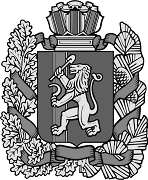 03.09.2021г.                                   с. Усть-Яруль                                     № 46О внесении изменений и дополнений в решение Усть-Ярульского сельского Совета депутатов Ирбейского района от 09.09.2019г  № 111 «Об утверждении правил благоустройства Усть-Ярульского сельсовета»  В соответствии с Федеральным законом от 06.10.2003 № 131-ФЗ «Об общих принципах организации местного самоуправления в Российской Федерации», руководствуясь Уставом Усть-Ярульского сельсовета Ирбейского района, Усть-Ярульский сельский Совет депутатов Ирбейского района Красноярского края РЕШИЛ:Внести в  правила благоустройства Усть-Ярульского сельсовета, утвержденные решением Усть-Ярульского сельского Совета депутатов Ирбейского района Красноярского  края от 09.09.2019 № 111 «Об утверждении правил благоустройства Усть-Ярульского сельсовета» (далее – Правила благоустройства), следующие изменения и дополнения:Дополнить Правила благоустройства в пункт 3 добавить подпункт 3.5.5  следующего содержания:«3.5.5. Требования  к физическому и эстетическому состоянию элементов благоустройства, включая освещение, мощение, малые архитектурные формы, озеленение при выполнении работ по благоустройству территорий утверждаются администрацией Усть-Ярульского сельсовета.2. Контроль за исполнением решения возложить на главу сельсовета Дезиндорф М.Д.3.	Решение вступает в силу в день, следующий за днем его официального опубликования в периодическом печатном издании «Усть-Ярульский вестник».Глава Усть-Ярульского сельсовета                                М.Д. ДезиндорфУсть-Ярульский сельский Совет депутатовИрбейского района Красноярского края                               Р Е Ш Е Н И Е 